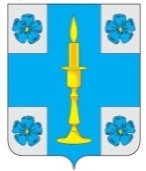 АДМИНИСТРАЦИЯ МУНИЦИПАЛЬНОГО ОБРАЗОВАНИЯСЕЛЬСКОЕ ПОСЕЛЕНИЕ «ИТОМЛЯ»РЖЕВСКОГО РАЙОНА ТВЕРСКОЙ ОБЛАСТИПОСТАНОВЛЕНИЕ21 апреля 2022 года   									   № 13Об утверждении перечня объектов,в отношении которых планируется заключениеконцессионного соглашения на 2022 годВ соответствии с Федеральным законом от 06.10.2003 № 131-ФЗ «Об общих принципах организации местного самоуправления в Российской Федерации», Федеральным законом от 21.07.2005 № 115-ФЗ «О концессионных соглашениях», Федеральным законом от 26.07.2006 г. № 135-ФЗ «О защите конкуренции», руководствуясь Уставом сельского поселения «Итомля», Администрация сельского поселения «Итомля»ПОСТАНОВЛЯЕТ:1. Утвердить перечень объектов, в отношении которых планируется заключение концессионного соглашения на 2022 год (Приложение 1).2. Установить, что Перечень объектов, в отношении которых планируется заключение концессионных соглашений в 2022 году (далее - Перечень), носит информационный характер. Отсутствие в Перечне какого-либо объекта не является препятствием для заключения концессионного соглашения с лицами, выступающими с инициативой заключения концессионного соглашения с лицами, выступающими с инициативой заключения концессионного соглашения согласно части 4.1 статьи 37 Федерального закона от 21.07.2005                   № 115-ФЗ "О концессионных соглашениях"3.Настоящее постановление подлежит обнародованию в установленном порядке и размещению на официальном сайте администрации сельского поселения «Итомля» в информационно-телекоммуникационной сети Интернет.4. Настоящее постановление вступает в силу с момента обнародования.Глава сельского поселения «Итомля»                                                С.А. ОрловПриложение 1к Постановлению Администрациисельского поселения «Итомля»Ржевского района Тверской областиот 21.04.2022 № 13ПЕРЕЧЕНЬобъектов, в отношении которых планируетсязаключение концессионных соглашений№Наименование объектаМестонахождение объектаПротяженностьКадастровый номерЗапись о регистрации права собственности1.Автомобильная дорогаТверская область, Ржевский район, сельское поселение «Итомля»,                           д. Яковлево1309 м69:27:0141901:11769:27:0141901:117-69/083/2022-1 от 18.02.20222.Автомобильная дорогаТверская область, Ржевский район, сельское поселение «Итомля»,                           д. Дмитрово2385 м69:27:0000000:32769:27:0000000:327-69/079/2022-1 от 25.02.20223.Автомобильная дорогаТверская область, Ржевский район, сельское поселение «Итомля»,                           д. Кривцово1426 м69:27:0130501:14869:27:0130501:148-69/072/2022-1 от 14.02.20224.Автомобильная дорогаТверская область, Ржевский район, сельское поселение «Итомля»,                           д. Мологино1084 м69:27:0000000:33969:27:0000000:339-69/068/2022-1 от 10.03.20225.Автомобильная дорогаТверская область, Ржевский район, сельское поселение «Итомля»,                           д. Сытьково2635 м69:27:0000000:33469:27:0000000:334-69/180/2022-1 от 14.03.20226.Автомобильная дорогаТверская область, Ржевский район, сельское поселение «Итомля»,                           д. Денино976 м69:27:0000000:32069:27:0000000:320-69/077/2022-1 от 10.03.20227.Автомобильная дорогаТверская область, Ржевский район, сельское поселение «Итомля»,                           д. Балаши1065 м69:27:0110601:5469:27:0110601:54-69/068/2022-1 от 04.03.20228.Автомобильная дорогаТверская область, Ржевский район, сельское поселение «Итомля»,                           д. Суходол317 м69:27:0111801:12269:27:0111801:122-69/073/2022-1 от 28.02.20229.Автомобильная дорогаТверская область, Ржевский район, сельское поселение «Итомля»,                           д. Шолохово2423 м69:27:0111701:22569:27:0111701:225-69/073/2022-1 от 28.02.202210.Автомобильная дорогаТверская область, Ржевский район, сельское поселение «Итомля»,                           д. Климово1389 м69:27:0111601:15869:27:0111601:158-69/083/2022-1 от 24.02.2022